December 2017Dear ColleagueThank you for your enquiry about the vacancy for the post of Second in Charge of Support Department  at Morpeth School. We are pleased that you are interested in finding out more about working here.Please see the school website www.morpethschool.org.uk for further information about the post, some background information on the school, the job description/selection criteria and the application form (which is a fillable pdf).  Please note that candidates will be expected to address the Selection Criteria in the supporting statement section of the application form.If you cannot access the recruitment pack or application form from the website, it is available from the HR Officer einglis@morpeth.towerhamlets.sch.uk or a paper copy is available from the school office on the number below. Please return completed applications to recruitment@morpeth.towerhamlets.sch.ukby email or to the school address by 12 noon on Monday 22nd January 2018.  Successful candidates will be contacted by telephone and invited for interview at the school on 1st February.Please note that as this post involves working with children, it is exempt from the Rehabilitation of Offenders Act 1974, which means that all convictions, cautions and bind-overs (including those regarded as ‘spent’ for other purposes) must be declared if you are invited to interview.  Please see the application form for further details.Yours sincerely,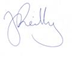 Jemima ReillyHeadteacherMorpeth  is committed to Equal Opportunities and Safeguarding Children policies